Appel à manifestation d’intérêt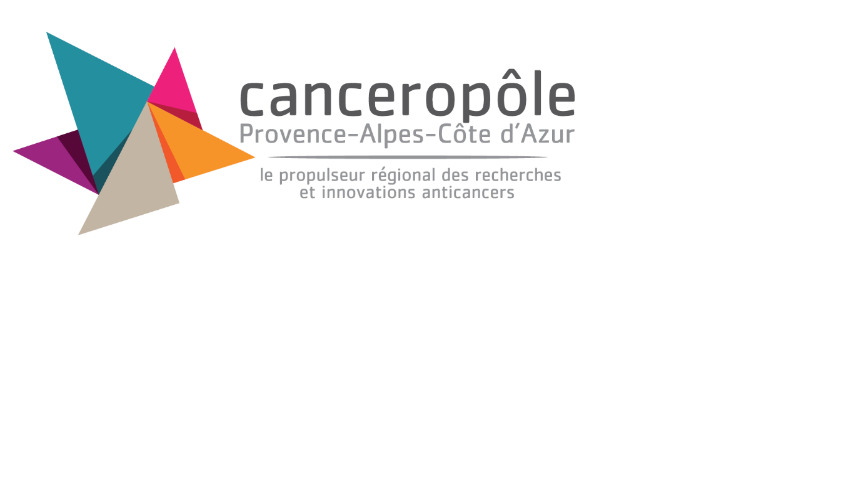 « Actions régionales structurantes »Lettre d’intentionA renvoyer à canceropole-paca@univ-amu.frDate limite de soumission : 1er octobre 2018, minuitNom et prénom du porteur du projet : Email : Téléphone :  Unité :Equipe : Ville : Titre du projet : Mots clés (5 maximum) : Liste des équipes participantes / List of participating teams Ajouter autant de lignes que nécessaire / Add as many lines as necessaryExperts récusés (nom, prénom, institution, ville)Résumé du projet/Abstract (1-2 pages max, français OU anglais) Objectifs, concept scientifique, impact, effet structurant, etcN° del’équipeTitre, nom et prénom du responsable d’équipe dans le cadre du projetTitle, name of the team manager in the frame of the projectNom de l’équipe/du laboratoire/du service hospitalierName of the team/laboratory or hospital departmentInstitution de rattachement et villeAffiliated institution and city